东北师范大学附属中学深圳学校面向全国公开选聘优秀教师公告东北师范大学附属中学深圳学校是深圳市教育局直属高中， 现面向全国公开选聘优秀教师。一、岗位设置本次招聘共设置高中9个学科，共25个岗位，具体如下：1．高中数学教师，4 人。2．高中语文教师，4 人。3．高中英语教师，4 人。4．高中物理教师，3 人。5. 高中化学教师，2 人。6. 高中生物教师，2 人。7. 高中历史教师，2 人。8. 高中政治教师，2 人。9. 高中地理教师，2 人。二、招聘对象符合公告及岗位条件要求的教师（岗位表见附件）。三、招聘条件（一）基本条件具有中华人民共和国国籍；遵守我国宪法和法律；具有良好的品行和职业道德；具备岗位所需的专业和技能条件；具备适应岗位要求的身体条件。（二）相关要求应聘者需有高中教师资格证，并需满足以下条件之一：具备副高级专业技术资格且在聘副高级专业技术岗位2年以上，年龄在50周岁以下；全国模范教师、全国教育系统先进工作者、全国优秀教师、全国优秀教育工作者、全国优秀中小学班主任、全国中小学优秀德育课教师、全国中小学优秀德育工作者。获国务院颁发的政府特殊津贴证书的教师；国家级及以上各学科奥林匹克竞赛金牌或指导学生获得 过国家级及以上奥林匹克竞赛金牌经历的主教练(主要指导教师)；省级（含副省级）以上教育行政部门评定的优秀教师、优秀班主任、优秀教育工作者；省级及以上教育行政主管部门授予的“特级教师”称号； 省级（含副省级）以上教育行政主管部门评定的名教师、名班主任、学科带头人、骨干教师及相当荣誉称号，省级现场课堂教学竞赛二等奖以上获得者；深圳市年度教师、深圳市十佳青年教师（标兵）、深圳市（十佳）师德标兵、深圳市优秀教师、深圳市优秀班主任、深圳市先进教育工作者、获深圳市政府特殊津贴的教师。四、应聘流程（一）报名方法采用网上报名的方法。应聘者可登录东北师范大学附属中学深圳学校官网或东北师范大学附属中学官网下载附件，扫描下方二维码按报名系统提示填好个人信息，上传简历（PDF，总大小不超过 4M）后提交。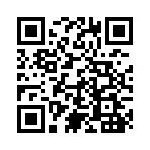 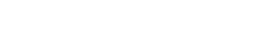 （二）报名时间 报名时间自公告发布之日起至 2023 年 1月 11 日。（三）资格审查学校组织专家，对报名人员进行资格审查。经审查合格的报名人员，确定进入面试，审查不合格的报名人员，不得进入面试。对审查合格的报名人员学校将以电话或短信的方式通知参加面试。审查不合格的报名人员不另行通知。报考人员所提供的审查材料必须齐全且保证真实，如材料不齐或弄虚作假，不得进入面试；资格审查只是对报名人员提供材料的初步审查，最终以市人力资源部门办理聘用手续时的审查结果为准。资格审查贯穿聘用全过程。五、面试面试的时间、地点、形式将以短信的方式另行通知。学校组织资格审查通过的人员进行面试。学校将在面试成绩 60 分以上的人员中，根据面试成绩从高到低排名确定拟聘人员和递补人员。 六、体检、考察、公示　　（一）体检　　取得体检资格的人员需携带本人身份证、准考证及近期一寸正面免冠彩色相片1张，按时参加体检。不按时参加体检者，视为自动放弃。　　体检时间及体检医院均由用人单位另行通知。体检标准参照广东省关于公开招聘教师岗位人员有关要求执行，如体检结果出现影响聘用的情况时，不予聘用。　　（二）考察体检合格的考生，由招聘学校组织考察，考察包括资格复审和考核。资格复审，主要核实考察对象是否符合规定的报考资格条件，提供的报考信息和相关材料是否与真实经历背景相一致，是否构成回避的情形等方面的情况。考核内容为拟聘对象的德、能、勤、绩、廉以及适应所报考岗位的相关情况。进入考察阶段的人员应提交《违法犯罪记录查询授权书》，不提交授权书的，视为放弃考察资格。经考察不合格的，由招聘学校按程序取消聘用资格。（三）公示体检、考察合格的，由招聘学校及主管部门在官网上将拟聘人员名单公示7天。七、薪酬待遇获聘人员为深圳市事业单位编制人员，有深圳市户口，学校将按深圳市相关政策，全力帮助入编教师争取相关住房待遇，过渡期学校可提供 30 平米以上的教师公寓，并按深圳市有关规定落实在编教师工资和福利待遇，按深圳市有关规定积极协助教师落实奖励等各项人才政策。八、其他事项（一）相关资格、工作经历等时间的计算，均截至公告发布当日。岗位要求取得相关证书的，证书落款时间必须在此日期之前（只是通过考试、认定或评审但至资格初审时尚未取得证书的，视为不符合要求，岗位另有要求的从其要求），且所取得的证书类别必须与岗位要求相一致。（二）对本次选聘入围并已办理聘用手续的人员，用人单位与其签订不少于5年期限的聘用合同。聘期内，聘用人员拟调离该单位的，视为违约，单位可以不予办理调动手续。用人单位与聘用人员签订3个月试用期，试用期包含在5年聘期内，试用期结束，聘用人员考核合格的，办理转正手续。考核不合格或试用期内发现不符合招聘岗位资格条件的，按规定办理解聘手续。被投诉不符合聘用条件并查有实据的，不予聘用；对投诉一时难以查实的，暂缓聘用，待查实并作出结论后再决定是否聘用。本公告所指日期或数字均包含本数。招聘查询网址：学校官网：http://www.dsfzsz.cn/;咨询电话：陈老师13156377095、王老师18686434350　　本公告由东北师范大学附属中学深圳学校负责解释。附件： 1.东北师范大学附属中学深圳学校公开选聘岗位2.东北师范大学附属中学深圳学校面向全国选聘优秀教师报名表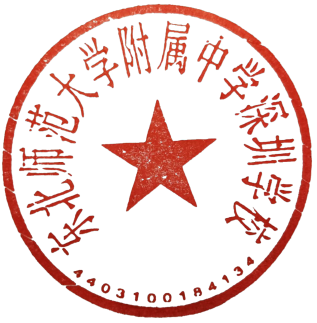 东北师范大学附属中学深圳学校2022 年 12 月30 日